Załącznik nr 2 do Regulaminu rekrutacji i udziału w projekcie „Aktywni puławscy seniorzy” z dnia  20 maja 2019r. r. OŚWIADCZENIE O SPEŁNIENIU KRYTERIÓW KWALIFIKOWALNOŚCI ………………………..	                                                                        …………………………………miejscowość i data                                                                                 podpis uczestnika projektu lub opiekuna prawnego  DANE UCZESTNIKA kraj rodzaj uczestnika  uczestnik indywidualny 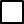 pracownik lub przedstawiciel instytucji/podmiotu  uczestnik indywidualny pracownik lub przedstawiciel instytucji/podmiotu  uczestnik indywidualny pracownik lub przedstawiciel instytucji/podmiotu  uczestnik indywidualny pracownik lub przedstawiciel instytucji/podmiotu  uczestnik indywidualny pracownik lub przedstawiciel instytucji/podmiotu imię: nazwisko: data urodzenia: płeć: kobieta      mężczyzna   płeć: kobieta      mężczyzna   numer PESEL: brak PESEL wiek w chwili przystąpienia do projektu wykształcenie: - niższe niż podstawowe - podstawowe - gimnazjalne - ponadgimnazjalne - policealne - wyższe DANE KONTAKTOWE Miejsce zamieszkania: województwo:   Lubelskie  Lubelskie  Lubelskie  Lubelskie  Lubelskiepowiat:    Puławy Puławy Puławy Puławy Puławygmina:  Puławy Puławy Puławy Puławy Puławymiejscowość:  Puławy Puławy Puławyulica: numer budynku: numer lokalu: kod pocztowy:  24-100  24-100  24-100 obszar według stopnia urbanizacji (DEGURBA): telefon kontaktowy: adres e-mail STATUS OSOBY NA RYNKU PRACY W CHWILI PRZYSTĄPIENIA DO PROJEKTU (Proszę postawić krzyżyk (X) przy wybranych odpowiedziach.) STATUS OSOBY NA RYNKU PRACY W CHWILI PRZYSTĄPIENIA DO PROJEKTU (Proszę postawić krzyżyk (X) przy wybranych odpowiedziach.) STATUS OSOBY NA RYNKU PRACY W CHWILI PRZYSTĄPIENIA DO PROJEKTU (Proszę postawić krzyżyk (X) przy wybranych odpowiedziach.) STATUS OSOBY NA RYNKU PRACY W CHWILI PRZYSTĄPIENIA DO PROJEKTU (Proszę postawić krzyżyk (X) przy wybranych odpowiedziach.) Osoba bezrobotna zarejestrowana w ewidencji urzędów pracy, w tym Osoba bezrobotna zarejestrowana w ewidencji urzędów pracy, w tym Osoba bezrobotna zarejestrowana w ewidencji urzędów pracy, w tym - osoba długotrwale bezrobotna - osoba długotrwale bezrobotna - osoba długotrwale bezrobotna Osoba bezrobotna niezarejestrowana w ewidencji urzędów pracy Osoba bezrobotna niezarejestrowana w ewidencji urzędów pracy Osoba bezrobotna niezarejestrowana w ewidencji urzędów pracy Osoba bierna zawodowo Osoba bierna zawodowo Osoba bierna zawodowo Osoba pracująca, w tym (wykonywany zawód) Osoba pracująca, w tym (wykonywany zawód) Osoba pracująca, w tym (wykonywany zawód) - inne - inne - inne - osoba pracująca w administracji rządowej - osoba pracująca w administracji rządowej - osoba pracująca w administracji rządowej - osoba pracująca w administracji samorządowej - osoba pracująca w administracji samorządowej - osoba pracująca w administracji samorządowej - osoba pracująca w dużym przedsiębiorstwie - osoba pracująca w dużym przedsiębiorstwie - osoba pracująca w dużym przedsiębiorstwie - osoba pracująca w MMŚP - osoba pracująca w MMŚP - osoba pracująca w MMŚP - osoba pracująca w organizacji pozarządowej - osoba pracująca w organizacji pozarządowej - osoba pracująca w organizacji pozarządowej - osoba prowadząca działalność na własny rachunek - osoba prowadząca działalność na własny rachunek - osoba prowadząca działalność na własny rachunek Zatrudniony w: (podać nazwę zakładu pracy) Zatrudniony w: (podać nazwę zakładu pracy) Zatrudniony w: (podać nazwę zakładu pracy) STATUS UCZESTNIKA PROJEKTU W CHWILI PRZYSTĄPIENIA DO PROJEKTU (proszę postawić krzyżyk (X) przy wybranych odpowiedziach.) STATUS UCZESTNIKA PROJEKTU W CHWILI PRZYSTĄPIENIA DO PROJEKTU (proszę postawić krzyżyk (X) przy wybranych odpowiedziach.) STATUS UCZESTNIKA PROJEKTU W CHWILI PRZYSTĄPIENIA DO PROJEKTU (proszę postawić krzyżyk (X) przy wybranych odpowiedziach.) STATUS UCZESTNIKA PROJEKTU W CHWILI PRZYSTĄPIENIA DO PROJEKTU (proszę postawić krzyżyk (X) przy wybranych odpowiedziach.) Osoba należąca do mniejszości narodowej lub etnicznej, migrant, osoba obcego pochodzenia Osoba należąca do mniejszości narodowej lub etnicznej, migrant, osoba obcego pochodzenia TAK  NIE   Odmowa podania informacji TAK  NIE   Odmowa podania informacji Osoba bezdomna lub dotknięta wykluczeniem z dostępu do mieszkań Osoba bezdomna lub dotknięta wykluczeniem z dostępu do mieszkań TAK  NIE   Odmowa podania informacji TAK  NIE   Odmowa podania informacji Osoba z niepełnosprawnościami  Osoba z niepełnosprawnościami  TAK  NIE   Odmowa podania informacji TAK  NIE   Odmowa podania informacji Osoba przebywająca w gospodarstwie domowym  bez osób pracujących, Osoba przebywająca w gospodarstwie domowym  bez osób pracujących, TAK  NIE   Odmowa podania informacji TAK  NIE   Odmowa podania informacji w tym: w gospodarstwie domowym z dziećmi pozostającymi na utrzymaniu w tym: w gospodarstwie domowym z dziećmi pozostającymi na utrzymaniu TAK  NIE   Odmowa podania informacji TAK  NIE   Odmowa podania informacji Osoba żyjąca w gospodarstwie składającym się z jednej osoby dorosłej i dzieci pozostających na utrzymaniu Osoba żyjąca w gospodarstwie składającym się z jednej osoby dorosłej i dzieci pozostających na utrzymaniu TAK  NIE   Odmowa podania informacji TAK  NIE   Odmowa podania informacji Osoba w innej niekorzystnej sytuacji społecznej (inne niż wymienione powyżej) ROZWIŃ Osoba w innej niekorzystnej sytuacji społecznej (inne niż wymienione powyżej) ROZWIŃ TAK  NIE   Odmowa podania informacji TAK  NIE   Odmowa podania informacji Kryteria udziału w projekcie „ Aktywni puławscy seniorzy” (Proszę postawić krzyżyk (X) przy wybranych odpowiedziach.) Tak Nie zamieszkuję na terenie Miasta Puławy nie jestem uczestnikiem innego projektu realizowanego w ramach Poddziałania 11.2 Regionalnego Programu Operacyjnego Województwa Lubelskiego na lata 2014-2020 jestem osobą starszą lub osobą z niepełnosprawnością (w tym z zaburzeniami psychicznymi) lub osobą niesamodzielną jestem osobą wykluczoną społecznie lub zagrożoną ubóstwem                                        i wykluczeniem społecznym, tj. korzystam ze świadczeń pomocy społecznej zgodnie z ustawą o pomocy społecznej lub kwalifikuje się do objęcia wsparciem z pomocy społecznej, tj. spełniam co najmniej jedną z przesłanek określonych w art. 7 ustawy o pomocy społecznej jestem osobą zagrożoną ubóstwem lub wykluczeniem społecznym doświadczającą wielokrotnego wykluczenia społecznego rozumianego jako wykluczenie z powodu więcej niż jednej z przesłanek, o których mowa w rozdz. 3 pkt 11 Wytycznych w zakresie realizacji przedsięwzięć w obszarze włączenia społ. i zwalczania ubóstwa z wykorzystaniem środków EFS i EFRR na lata 2014-2020; jestem osobą o znacznym lub umiarkowanym stopniu niepełnosprawności jestem osobą z niepełnosprawnością sprzężoną lub osobą z zaburzeniami psychicznymi, w tym: - osobą z niepełnosprawnością intelektualną - osobą z całościowymi zaburzeniami rozwojowymi jestem osobą z niepełnosprawnością lub osobą niesamodzielną, której dochód nie przekracza 150% właściwego kryterium dochodowego, o którym mowa w ustawie o pomocy społecznej (tj. 1051,50 zł na osobę samotnie gospodarującą lub 792 zł na osobę w rodzinie jestem osobą korzystające z PO PŻ 2014-2020 - zakres wsparcia tych osób w projekcie jest komplementarny i uzupełnia działania współfinansowane z PO PŻ w ramach działań towarzyszących jestem osobą powyżej 75 roku życia Szczegóły i rodzaje wsparcia Szczegóły i rodzaje wsparcia Data rozpoczęcia udziału w projekcie Data zakończenia udziału w projekcie Rodzaj przyznanego wsparcia:data rozpoczęcia udziału we wsparciu Data zakończenia udziału we wsparciu Zadanie 1. Udział w zajęciach  w Klubu  Seniora Zadanie 2.  Wsparcie w formie usług sąsiedzkichDostęp do pomocy prawnej, socjalnej, psychologicznej świadczonej                            w MOPS Puławy